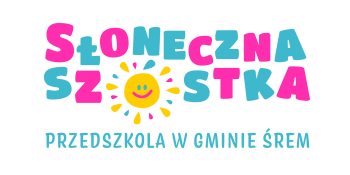 Koncepcja Pracy
Przedszkola 
„Słoneczna Szóstka”
z Oddziałami Zamiejscowymi
na lata 2023-2028Podstawa prawna:Rozporządzenie Ministra Edukacji Narodowej z dnia 25 sierpnia 2017 r. w sprawie nadzoru pedagogicznego (Dz.U. z 2017 r., poz. 1658)Rozporządzenie Ministra Edukacji Narodowej z dnia 14 lutego 2017 r. w sprawie podstawy programowej wychowania przedszkolnego oraz kształcenia ogólnego w poszczególnych typach szkół (Dz.U. z 2017r., poz. 356)Ustawa z dnia 7 września 1991 r. o systemie oświaty (Dz. U. z 2022 r. poz. 2230 oraz z 2023 r. poz. 1234), ogłoszono dnia 2 listopada 2022 r., obowiązuje od dnia 25 października 1991 r., historia od dnia 21 czerwca 1996 r.Źródła opracowania koncepcji:- Koncepcja została opracowana przez zespół w składzie: mgr Agata Hamsik, mgr Anna Wojciechowska, mgr Natalia Jankowiak i Katarzyna Skrzypczak oraz Przedstawiciela Rady Rodziców: ……………….- Punktem wyjścia opracowania koncepcji są:wymagania wobec edukacji przedszkolnej;potrzeby rozwojowe dzieci;specyfika przedszkola;potrzeby środowiska lokalnego;informacje od nauczycieli i rodziców.Planowane działania:Rok 2023/2024: „Ruch i zabawa to ważna sprawa’’ - sprawność ruchowa warunkiem wszechstronnego rozwoju;„Mały badacz i odkrywca’’ - rozwijanie twórczych postaw dziecka, talentów i zainteresowań poprzez zabawy badawcze i eksperymentalne.Integralną częścią koncepcji są:- roczne plany pracy;- plany pracy ze środowiskiem lokalnym;- kalendarz imprez i uroczystości;- wewnątrzprzedszkolne doskonalenie  nauczycieli.Organy sprawujące nadzór nad przedszkolem:- organem prowadzącym jest Jakub Tylman i Jolanta Tylman;- nadzór pedagogiczny sprawuje Wielkopolski Kurator Oświaty.CHARAKTERYSTYKA PRZEDSZKOLAPrzedszkole "Słoneczna Szóstka" z Oddziałami Zamiejscowymi funkcjonuje 
od 1 września 2008r. oraz mieści się w lewym skrzydle Szkoły Podstawowej nr 6 (Oddział Główny Przedszkola). Przedszkole zlokalizowane zostało w samym sercu malowniczego osiedla Helenki. Bezpieczna okolica oraz duża ilość terenów zielonych stwarzają możliwość wszechstronnego rozwoju. Przedszkole posiada Oddziały Zamiejscowe w Pyszącej, w Psarskim, przy ulicy Wyszyńskiego 11 oraz Wyszyńskiego 4. Aby stworzyć przedszkole na miarę najznakomitszych placówek edukacyjnych na świecie, sięgnęliśmy po najlepsze wzorce i wyznaczyliśmy sobie najwyższy cel. "Słoneczna Szóstka" tworzy takie warunki, aby umożliwić osiągnięcie sukcesu każdemu wychowankowi, na każdym etapie nauki. To właśnie osiągnięty przez dziecko sukces motywuje go do dalszego działania, tworzenia i wysiłku. Przedszkole posiada ogród dydaktyczny z żywymi zwierzętami: króliki, wiewiórki, papugi, renifery oraz ogród dydaktyczny ze zwierzętami naturalnych wielkości wykonanych z masy żywicznej (lew, żyrafa, słoń,  struś). Jest to jedyna taka baza na ogrodzie przedszkola w całym kraju. Nasza placówka posiada własną bibliotekę otwartą dla dzieci i rodziców, dwie sale  
z tablicami interaktywnymi, nowocześnie wyposażone sale oraz monitoring w całym przedszkolu. W przedszkolu dzieci korzystają z bezpłatnych zajęć dodatkowych w formie Kreatywnych Piątków, a także biorą udział w zajęciach sportowych, tanecznych i dziennikarsko – teatralnych. Przedszkole uruchomiło serwis społecznościowy t.j. Facebook oraz Instagram, na których regularnie umieszczane są zdjęcia i informacje z przedsięwzięć oraz wycieczek w grupach. Można także na platformach podejrzeć najważniejsze wydarzenia i zajęcia z grup dzieci, przeczytać jadłospis na najbliższe dni . Kilkakrotnie wydaliśmy profesjonalnie nagraną płytę z piosenkami śpiewanymi przez naszych podopiecznych oraz kilka publikacji książkowych m.in. „Wierszyki logopedyczne”, „Niezwykle Bajki”.Przedszkole „Słoneczna Szóstka” jest dobrym miejscem do nauki i zabawy. Nikt nam nie dał jakości w prezencie, sami wypracowaliśmy sposób planowania. Posiadamy standardy jakości pracy przedszkola, które określają nam, co jest celem naszych działań, do czego dążymy. Stawiamy na bardzo wysoką jakość naszych usług, bezpieczeństwo i kreatywność. Poprzez różne zabawy i ćwiczenia dzieci nabywają różnorodne wiadomości i umiejętności w zakresie rozwijania mowy, logicznego myślenia, kreatywności, sprawności fizycznej a także umiejętności posługiwania się językiem nowożytnym (język angielski). Przedszkole ,,Słoneczna Szóstka’’ od września 2023 r. jest przedszkolem dwujęzycznym – dzieci z grup najstarszych biorą udział w dodatkowych zajęciach z języka hiszpańskiego. Poprzez nowoczesne metody i formy przedszkolaki poznają magiczny świat liter i cyfr oraz rozwijają swoje zainteresowania. Nauczyciele każdego dnia stwarzają możliwość realizacji osobistych celów dziecka. Podmiotowe podejście do każdego wychowanka gwarantuje osiągnięcie przez niego określonych kompetencji uzależnionych od jego indywidualnych cech rozwojowych. Nasze przedszkole to prawdziwa przygoda dla każdego dziecka.WIZJA NASZEGO PRZEDSZKOLA.Przedszkole przyjazne dziecku, rodzicom, środowisku; dbające o zdrowie 
i bezpieczeństwo swoich wychowanków;Przedszkole miejscem radosnej zabawy i bezpiecznego poznawania świata;Przedszkole gwarantujące sukces na starcie w dorosłość, wyposażające wychowanków w umiejętności niezbędne do dalszej edukacji;Przedszkole kierujące się zasadami wynikającymi z Konwencji Praw Dziecka oraz uczące zasad demokracji, samodzielności i umiejętności;Przedszkole wspierające zdolności i zainteresowania wychowanków zgodnie z ich indywidualnym tempem rozwoju;Przedszkole stwarzające warunki do wyrównywania szans edukacyjnych wszystkim dzieciom, uwzględniając w swoich działaniach potrzeby środowiska;Przedszkole dbające o właściwe postawy wychowawcze oraz gwarantujące sukces na starcie w dorosłość.MISJA NASZEGO PRZEDSZKOLAMisją naszego przedszkola jest stwarzanie takich sytuacji edukacyjnych, aby w efektywny sposób podnieść jakość pracy placówki oraz w sposób zdecydowany wyróżnić ją na tle innych placówek w środowisku gminnym.Dziecko w naszym przedszkolu:czuje się bezpiecznie, jest optymistyczne, wesołe, otwarte;ma możliwość indywidualnego rozwoju i osiąga sukces; jest wdrażane do samodzielności w podejmowaniu różnorodnych aktywności na rzecz własnego rozwoju;jest ciekawe poznawczo i aktywne twórczo, kreatywne, chętnie podejmuje nowe wyzwania;uczy się dostrzegać swoje mocne strony, buduje pozytywny obraz samego siebie;uczy się dostrzegać potrzeby innych ludzi, współpracować z innymi;poznaje swoje prawa i obowiązki i uczy się odpowiedzialności i samodzielności;osiąga dojrzałość szkolną na wymaganym poziomie, gwarantującą z powodzeniem rozpoczęcie nauki w szkole.Rodzice w naszym przedszkolu:otrzymują rzetelną i obiektywną informację o postępach i niepowodzeniach dziecka;współpracują z nauczycielami;otrzymują pomoc specjalistów;wyrażają swoją opinię i oceniają pracę przedszkola.Nauczyciele w naszym przedszkolu:są aktywni i twórczy, innowacyjni, zaangażowani w pracę przedszkola, dyspozycyjni;wspierają rozwój psychofizyczny dziecka, jego umiejętności, predyspozycje 
i uzdolnienia;obserwują i oceniają jego rozwój;współpracują z zespołem, rodzicami i środowiskiem lokalnym;pozyskują rodziców do efektywnych działań na rzecz przedszkola;aktywnie realizują zadania przedszkola zgodnie z prawem oświatowym 
i dokumentami placówki;stosują nowoczesne metody pracy, tworzą i realizują własne programy dostosowane do potrzeb grupy i przedszkola;doskonalą swoją wiedzę i umiejętności, podnoszą kwalifikacje zawodowe, wzbogaca ją warsztat pracy, dzielą się wiedzą i doświadczeniem z innymi nauczycielami, monitorują efektywność własnej pracy.CELE I ZADANIAEfekty działalności, wychowawczej,  dydaktycznej i opiekuńczej oraz innej działalności statutowej.Przedszkole osiąga cele zgodne z polityką oświatową państwa.Działania przedszkola nastawione są na twórczy rozwój dzieci, nabywanie przez nie wiadomości i umiejętności poprzez działanie i doświadczanie.Tworzy warunki do rozwoju aktywności dziecka wobec siebie, innych ludzi 
i otaczającego go świata, na różnych płaszczyznach jego działalności.Podejmuje działania wychowawcze  celem eliminowania zagrożeń i wzmacniania właściwych zachowań. W przedszkolu określone są wymagania w zakresie zachowań 
i postaw dzieci. Zadania wychowawcze przedszkola są akceptowane przez rodziców 
i realizowane we współpracy z nimi. Działania wychowawcze analizuje się i ocenia ich skuteczność.Podejmowane działania dydaktyczne i wychowawcze są monitorowane w razie potrzeby modyfikowaneProcesy zachodzące w przedszkolu.Procesy zachodzące w przedszkolu służą realizacji przyjętej w przedszkolu koncepcji pracy- przedszkole działa zgodnie z tą koncepcją. Nauczyciele uczestniczą w procesie tworzenia, analizowania i modyfikowania koncepcji pracy przedszkola. Jest ona  znana i akceptowana przez rodziców.W przedszkolu dba się o prawidłowy przebieg i doskonalenie procesów edukacyjnych. Programy wychowania przedszkolnego realizowane przez nauczycieli są zgodne 
z podstawą programową.Przedszkole zapewnia każdemu dziecku możliwości realizacji własnych pasji, zainteresowań. Realizuje nowatorskie rozwiązania programowe i posiada ofertę zajęć dodatkowych , umożliwiających rozwój zainteresowań i talentów dzieci.Procesy wspomagania rozwoju i edukacji dzieci mają charakter zorganizowany i są przez nauczycieli monitorowane i doskonalone. Wnioski z monitorowania wykorzystywane są do modyfikacji planów.Nauczyciele współdziałają ze sobą w tworzeniu procesów wspomagania rozwoju 
i edukacji dzieci.W przedszkolu są prowadzone działania służące wyrównywaniu szans edukacyjnych dzieci. Rozpoznaje się możliwości i potrzeby rozwojowe dzieci oraz dostosowuje się do nich odpowiednie działania.Funkcjonowanie przedszkola w środowisku lokalnym.Przedszkole współpracuje z instytucjami i organizacjami działającymi w środowisku 
w celu wspomagania rozwoju dziecka; wykorzystywane są zasoby środowiska lokalnego na rzecz wzajemnego rozwoju.W przedszkolu wypracowane zostały zasady działania w zakresie współpracy
z rodzicami i wzmacniania ich ról.Rodzice są partnerami przedszkola. Przedszkole pozyskuje i wykorzystuje opinie rodziców na temat swojej pracy, oni też współdecydują w sprawach przedszkola 
i uczestniczą w podejmowanych działaniach,  przedszkole natomiast wspiera rodziców w wychowaniu dzieci.Absolwenci przedszkola są dobrze przygotowani do dalszej edukacji, dobrze radzą sobie z wymaganiami stawianymi przez szkołę i prawidłowo adaptują się do nowych warunków. Przedszkole wykorzystuje informacje o losach dzieci, które uczęszczały do przedszkola w celu doskonalenia efektów nauczania i wychowania.Działalność przedszkola promowana jest w środowisku. Przedszkole wskazuje celowość i skuteczność podejmowanych działań, prezentuje i upowszechnia informacje o ofercie działań i zajęć podejmowanych w przedszkolu, promuje wartość wychowania przedszkolnego w środowisku i jest pozytywnie w nim postrzegane.Zarządzanie przedszkolem.Praca nauczycieli oparta jest na realizacji wspólnych działań i celów zawartych 
w koncepcji pracy przedszkola. Nauczyciele planują działania, wspólnie rozwiązują problemy i doskonalą metody i formy pracy.Wychowankowie mają zapewnione bezpieczeństwo oraz optymalne warunki dla ich prawidłowego rozwoju odpowiednio dostosowane do ich potrzeb i możliwości przedszkola.Warunki lokalowe i wyposażenie umożliwiają realizowanie przyjętych programów 
i projektów, sprzyjają zabawie, doświadczaniu i wypoczynkowi.Dyrektor jest kreatywny i konsekwentny w działaniu, preferuje nowatorskie metody pracy z dziećmi. Przedszkole ma opracowany nadzór pedagogiczny, a wnioski 
z nadzoru służą do wprowadzania zmian w pracy nauczycieli i funkcjonowaniu przedszkola. Nauczyciele prowadzą również ewaluacje wewnętrzne.KIERUNKI REALIZACJI KONCEPCJI PRACY PRZEDSZKOLA.Zapewnienie każdemu dziecku możliwości wszechstronnego rozwoju, poprzez rozbudzanie ciekawości i zaspokajanie jego naturalnej potrzeby poznawania otaczającego świata.Rozwijanie uzdolnień i zainteresowań wychowanków.Rozwijanie u wychowanków optymistycznych cech charakteru (dobroć, empatia, otwartość, zaradność, odporność emocjonalna, samodzielność, kreatywność, wiara we własne możliwości, umiejętność współdziałania).Wspomaganie rodziny w wychowaniu dziecka.Angażowanie i pozyskiwanie środowiska lokalnego do udziału w życiu przedszkola.Przygotowanie dzieci do funkcjonowania we współczesnym świecie poprzez całościowe ukazywanie świata, a także kształtowanie odporności emocjonalnej koniecznej doradzenia sobie w nowych i trudnych sytuacjach.WSKAŹNIKI EFEKTYWNOŚCI KONCEPCJI – KRYTERIA SUKCESU.Poszerzenie oferty edukacyjnej przedszkola o elementy nowatorskie i innowacyjne.Wzrost bezpieczeństwa psychicznego i fizycznego dzieci. Wzrost efektywności pracy nauczycieli, dobra współpraca w zespole.Zwiększenie integracji rodziny z przedszkolem.Zadowolenie rodziców z oferty edukacyjnej przedszkola, dobra opinia o  działalności przedszkola.Zacieśnienie współpracy z instytucjami wspomagającymi przedszkole.Upowszechnienie wiedzy o działalności przedszkola w środowisku. Prowadzenie skutecznej polityki kadrowej. Stałe wzbogacanie bazy przedszkola o nowoczesne środki wspomagające.MODEL ABSOLWENTA.Jestem kreatywny, twórczy, dociekliwy i poszukujący.Jestem samodzielny, ambitny, komunikatywny.Dążę do rozwiązywania problemów.Potrafię współdziałać w grupie, panuję nad emocjami.Jestem sprawny fizycznie, lubię gry i zabawy.Aktywnie uczestniczę w życiu rodzinnymMam świadomość własnej tożsamości.Jestem tolerancyjny, otwarty wobec innych.Nie boję się wyrażać własnych opinii.Jestem gotowy do podjęcia nauki w szkole.ELEMENTY SKŁADOWE KONCEPCJI. Niniejsza koncepcja pracy ukierunkowana jest na zapewnienie wszechstronnego rozwoju dziecka, a zwłaszcza rozwoju twórczej aktywności.Przedszkole jest placówką otwartą i przyjazną dla dzieci i ich rodziców. Pragniemy wychować człowieka twórczego, optymistę, nastawionego na osiąganie sukcesów na miarę swoich możliwości, promować w środowisku lokalnym osiągnięcia przedszkola i naszych wychowanków, a także wychowanie przedszkolne i jego znaczenie, doskonalić rozwój zawodowy i osobowość każdego nauczyciela.Szczegółowe cele, zadania i zamierzenia pracy przedszkola zawarte są w programach 
i planach wspomagających działania wychowawczo-dydaktyczne:- plan współpracy z rodzicami i środowiskiem lokalnym,- roczny plan pracy, które stanowią  integralną część Koncepcji Pracy Przedszkola i są z nią spójne.Koncepcja pracy naszego przedszkola jest otwarta, może być modyfikowana 
i poszerzana o nowe elementy. Źródłem informacji do opracowania koncepcji były informacje pozyskane od rodziców i nauczycieli.Przedstawiciel Rady Rodziców:……………………..Zatwierdzono do realizacji na posiedzeniu Rady Pedagogicznej w dniu ………………………GŁÓWNE KIERUNKI PRACY PRZEDSZKOLA 
W ROKU SZKOLNYM 2023/2024„Ruch i zabawa to ważna sprawa- sprawność ruchowa warunkiem wszechstronnego rozwoju"Wspomaganie wszechstronnego rozwoju dzieci poprzez ruch. CELE:Kształtowanie nawyków i przyzwyczajeń higieniczno- zdrowotnych;Propagowanie zdrowego stylu życia;Rozwijanie sprawności ruchowych;Kształtowanie umiejętności zapobiegania i radzenia sobie w sytuacjach trudnych, bezpieczeństwo w życiu codziennym;Zapoznanie z podstawowymi wiadomościami dotyczącymi zdrowia, zapoznanie z tym, co sprzyja, a co zagraża zdrowiu;Kształtowanie właściwych relacji między członkami rodziny i społeczności.UMIEJĘTNOŚCI DZIECKA: Poprawnie wykonuje ćwiczenia gimnastyczne;Zna i stosuje nawyki higieniczne;Zna zasady zdrowego stylu życia;Zna zasady bezpiecznej zabawy w przedszkolu, w domu, na placu zabaw;Bierze aktywny udział w zabawach w sali i na świeżym powietrzu.„Mały badacz i odkrywca- rozwijanie twórczych postaw dziecka, talentów i zainteresowań poprzez zabawy badawcze i eksperymentalne”Tworzenie warunków do rozwijania twórczości, odkrywania świata i swoich zainteresowań.CELE:Budzenie i aktywizowanie ciekawości oraz aktywności poznawczej dziecka;Rozwijanie zainteresowań technicznych i przyrodniczych;Stawianie i rozwiązywanie problemów, dostrzeganie związków między przyczyną, a skutkiem;Poznanie prostych zjawisk przyrodniczo- fizycznych poprzez przeprowadzanie prostych doświadczeń;Odkrywanie piękna i złożoności środowiska przyrodniczego;Inicjowanie samodzielnych działań dzieci w naturalnym środowisku;Przestrzeganie zasad współdziałania przy pracy.UMIEJĘTNOŚCI DZIECKA:Współdziała w grupie;Rozwijanie samodzielności;Rozwijanie logicznego myślenia, kreatywności, spostrzegawczości, koncentracji uwagi;Zdobywanie wiedzy przyrodniczej;Aktywnie uczestniczy w zabawach badawczych (ogląda, szuka, obserwuje, wyciąga wnioski);Poprawnie nazywa badane przedmioty i zjawiska;Podejmuje próby samodzielnego wykonywania doświadczeń pod okiem nauczyciela;Rozwijanie własnych zainteresowań.KALENDARZ PLANOWANYCH UROCZYSTOŚCI 2023/2024WYKAZ CZYNNOŚCI DODATKOWYCHWYKAZ  ZESPOŁÓW ZADANIOWYCHHARMONOGRAM WSPÓŁPRACY ZE ŚRODOWISKIEM LOKALNYM.Udział w imprezach i konkursach organizowanych przez sąsiednią placówkęAdaptacja dzieci 5-letnich do warunków szkolnych- wizyta przedszkolaków w szkole, poznanie szkolnej sali, udział w lekcji szkolnej2. 	Komenda Powiatowa Policji w Śremie:Kontrola pojazdów dokonywana przed wyjazdami na wycieczki autokaroweSpotkanie z funkcjonariuszem Policji- pogadanka na temat pracy policjanta, zasad zachowania bezpieczeństwa wobec osób obcych i zwierząt.3.	Państwowa Straż Pożarna w ŚremieWycieczka do Straży Pożarnej w Śremie- spotkanie dzieci ze strażakami, zwiedzanie obiektu, zaprezentowanie sprzętu gaśniczego oraz pogadanka na temat bezpiecznego obchodzenia się z ogniem.Straż Miejska w ŚremieSpotkanie z przedstawicielem Straży Miejskiej- pogadanka na temat jego pracy, zasad zachowania bezpieczeństwa na drodze itp. Muzeum Śremskie:Udział w warsztatach i konkursach organizowanych przez Muzeum w ciągu roku szkolnego	Biblioteka Publiczna: Wizyta w bibliotece- udział w zajęciach bibliotecznych: poznanie pracy bibliotekarza, rozmowa o warunkach korzystania z biblioteki oraz o zasadach zachowania się w bibliotece; prezentacja zbioru bibliotecznego;Korzystanie z księgozbioru bibliotecznego.. 	Dom Pomocy Społecznej:Okazjonalne występy dzieci- wykonywanie upominków.Schronisko dla zwierzątZbiórka karmy i kocy dla psów i kotów ze schroniskaSpotkania z przedstawicielami różnych zawodów  np.:Ogrodnik, leśniczy itp. Śremski Sport Sp.zo.oZapoznanie z różnymi formami aktywności fizycznejHARMONOGRAM PRACY WDN NA ROK 2023/2024Wewnątrzprzedszkolne Doskonalenie Nauczycieli to zaplanowany i celowy proces zmierzający do podwyższania wiedzy i umiejętności nauczycieli w powiązaniu z rozwojem przedszkola.„Wewnątrzprzedszkolne” znaczy, że kanwą dla doskonalenia nauczycieli mają być wewnętrzne problemy przedszkola, a ich rodzaj i charakter powinny przesądzać o miejscu, formach, treściach i metodach doskonalenia. WDN jest:- celowy, planowany i nastawiony na efekt,- zorientowany na problem, działanie i procesy zachodzące podczas tych działań,- zorientowany na uczestnika i adresata,- związany z sytuacją placówki,- bliski praktyce i dziecku.Cel główny WDN:
doskonalenie nauczycieli i przedszkola jako określonej całości realizowane poprzez trzy kierunki: udoskonalenia pracy przedszkola, podniesienia poziomu nauczania 
i kwalifikacji nauczycieli, dążenia do poprawy relacji międzyludzkich i rozwoju współpracy w gronie rady pedagogicznej, wprowadzenia zmian i ulepszeń pracy przedszkola. Cele szczegółowe WDN:
• upowszechnienie i wdrażanie nowych idei w kształceniu i wychowaniu,• samokształcenie i samodoskonalenie,• doskonalenie posiadanych i podnoszenie już uzyskanych kwalifikacji,• poprawa komunikacji i współpracy w radzie pedagogicznej,• konkretyzacja zadań dydaktycznych i wychowawczych jako punkt wyjścia dla zaplanowania innowacji,• zespołowe rozwiązywanie wychowawczych i dydaktycznych problemów i trudności,• koordynacja pracy wychowawczej i procesu dydaktycznego,• wzrost poczucia odpowiedzialności nauczyciela za rozwój ucznia,• tworzenie bogatego życia przedszkolnego.Plan pracy WDN na rok szkolny 2023/2024 opracowano na podstawie:- prac związanych z organizacją doskonalenia nauczycieli (w tym zebranych informacji 
o potrzebach i możliwościach doskonalenia   oraz ubiegających się o stopień awansu zawodowego.)- analizy danych uzyskanych na podstawie wywiadu badającego zapotrzebowanie nauczycieli w zakresie dalszego doskonalenia zawodowego w ramach WDN .- wniosków wyciągniętych z podsumowania działalności WDN w roku szkolnym 2023/ 2024.System WDN obejmuje:szkoleniowe rady pedagogiczne,konferencje pedagogiczne (dyskusja nad problemami pedagogicznymi),doradztwo systemowe (rozwiązywanie problemów przez doradców 
z zewnątrz),warsztaty,narady,hospitacje zajęć (obserwacja zajęć dydaktycznych)diagnozy przedszkola (ankiety i wywiady w szkole),zespół pedagogiczny (wymiana doświadczeń i rozwiązywanie problemów w małej grupie nauczycieli).Formy doskonalenia WDNRady szkolenioweCykle spotkańWspółpraca z moderatorem z zewnątrzHospitacje zajęć koleżeńskich.Konferencja pedagogiczna.Grupa wspierająca:Dyrektor i wicedyrektor przedszkola.Kadra pedagogiczna przedszkola.Doradcy metodyczni.Specjaliści zatrudnieni w przedszkolu.HARMONOGRAM WZAJEMNYCH HOSPITACJIKażda wizytacja ma obowiązek odbyć się w ustalonym miesiącu, w dniu wskazanym przez osobę prowadzącą. Co najmniej tydzień  przed zaplanowanym zajęciem należy podać datę, godzinę oraz temat do wiadomości publicznej. Każdy nauczyciel ma obowiązek wziąć udział w co najmniej jednej obserwacji dowolnie wybranego zajęcia. Jednocześnie jedno zajęcie może być wizytowane przez nie więcej niż trzy osoby. Z każdej obserwacji należy sporządzić notatkę i dostarczyć ją w terminie 7 dni do Lidera WDN- ………………………. - zgodnie ze wzorem zamieszczonym w załączniku. HARMONOGRAMY PLANOWANYCH WYCIECZEK I WYJŚĆ 
W ROKU SZKOLNYM 2023/2024*Roczny plan pracy może ulec modyfikacji w związku ze zmieniającą się sytuacja epidemiologiczną w kraju.TERMINTEMATYKARODZAJ IMPREZYOSOBA
ODPOWIEDZIALNA11 wrześniaDzień Pierwszej PomocyZapoznanie z apteczką pierwszej pomocy, utrwalanie numerów alarmowych.Wszyscy nauczycielewrzesieńTaniec to samo zdrowieZabawy ruchowe z chustą animacyjną, nauka wybranego tańca/ układu tanecznego do piosenki.Wszyscy nauczyciele15 wrześniaDzień KropkiOrganizowanie zabaw, odkrywających talenty dzieci, poznawanie swoich mocnych stron oraz pobudzających wyobraźnię.Wszyscy nauczyciele20 wrześniaDzień PrzedszkolakaWspólne gry i zabawy, wykonanie medalu przedszkolaka.Wszyscy nauczycielewrzesieńKodeks ,,Bezpieczny Przedszkolak’’,,RUCH I ZABAWA TO WAŻNA SPRAWA’’Wspólne stworzenie kodeksu, omówienie zagadnień: bezpieczna zabawa w przedszkolu, bezpieczne zachowania w domu, na drodzeWszyscy nauczycielewrzesieńMycie rąk przed posiłkami,,MAŁY BADACZ I ODKRYWCA’’Wykonanie eksperymentu, badanie dlaczego powinniśmy myć ręce przed każdym posiłkiemWszyscy nauczyciele28 wrześniaDzień JabłkaBudowa, kształt, zapach,  rozpoznawanie owocu przez dotyk, smak, zapach. Próbowanie jabłek w różnych postaciach, przetworów, soku.Wszyscy nauczyciele30 wrześniaDzień ChłopcaGry i zabawy ruchowe, wręczenie upominków.Wszyscy nauczyciele4 październikaŚwiatowy Dzień ZwierzątPoznanie praw zwierząt, nazywanie wybranych zwierząt, wspólne gry i zabawy.Wszyscy nauczycielepaździernikPasowanie na PrzedszkolakaUroczystość nadania tytułu przedszkolaka.Wychowawcy3- latków14 październikaDzień Edukacji NarodowejUroczystość wewnątrz placówki. Przygotowanie przez dzieci laurek i wręczenie ich wrazz życzeniami wszystkim pracownikom placówki na wszystkich stanowiskach.Wszyscy nauczyciele18 październikaDzień Poczty PolskiejJaką drogę przebywa list, zanim dotrze do adresata? –zabawy w pocztę, odwiedziny na poczcie.Wszyscy nauczycielepaździernikZaczarowany balon,,MAŁY BADACZ I ODKRYWCA’’Badanie sprężystości powietrza, wykonanie eksperymentuWszyscy nauczyciele31 październikaŚwięto DyniPrzynoszenie dyni przez dzieci, wydrążanie ich, zabawy sensoryczne z dynią, ozdabianie przyniesionych dyń, tworzenie zbiorów wg wielkości, kształtu, przeliczanie dyń, itp.Wszyscy nauczycielepaździernikZumba Kids,,RUCH I ZABAWA TO WAŻNA SPRAWA’’Zabawy taneczne przy wybranej muzyce z repertuaru dziecięcegoWszyscy nauczyciele4 listopadaDzień Postaci z BajekRozwiązywanie zagadek o bohaterach z wybranych bajek, dopasowywanie atrybutów do postaciWszyscy nauczycielelistopadDzień św. MarcinaZapoznanie ze świętem, wspólne pieczenie rogaliWszyscy nauczyciele22 listopadDzień KredkiUkładanie rytmów z kredek, segregacja kredek według podanych kryteriówWszyscy nauczyciele20 listopadDzień Praw DzieckaPrzedstawienie dzieciom ich praw, uświadomienie im, że są osoby do których można zwrócić się                    o pomoc .Wszyscy nauczycielelistopadPoranna gimnastyka,,RUCH I ZABAWA TO WAŻNA SPRAWA’’Udział w zabawach gimnastycznych z wykorzystaniem piłeczek, woreczków gimnastycznychWszyscy nauczycielelistopadWoda wędrowniczka,,MAŁY BADACZ I ODKRYWCA’’Przybliżenie dzieciom zagadnienia obiegu wody w przyrodzie; zapamiętanie nazw zbiorników wodnych (ocean, morze, jezioro, staw).Wszyscy nauczyciele25 listopadDzień Pluszowego Misia Zabawy ruchowe przy misiowych piosenkach, zabawy matematyczne z misiami.Wszyscy nauczyciele29 listopadAndrzejkiWróżby, zabawy przy muzyce.Wszyscy nauczyciele4 grudniaDzień GórnikaZapoznanie z zawodem górnika, wirtualna wycieczka do kopalniWszyscy nauczyciele6 grudzieńMikołajkiWizyta Mikołaja połączona z rozdaniem dzieciom upominkówWszyscy nauczycielegrudzieńHodowla kryształów,,MAŁY BADACZ I ODKRYWCA’’Poznanie właściwości parowania wody i powstawania kryształów, wykonanie eksperymentu.Wszyscy nauczycielegrudzieńŚwiąteczne zawody,,RUCH I ZABAWA TO WAŻNA SPRAWA’’Zorganizowanie zawodów sportowych w sali, zapoznanie z zasadami gry fair play.Wszyscy nauczycielegrudzieńJasełkaPrzedstawienie przez dzieci historii narodzenia połączone ze wspólnym śpiewaniem kolęd, wręczaniem prezentówWszyscy nauczycielegrudzieńWigiliaUroczyste spotkanie przy wigilijnym stole wszystkich grup oraz  wszystkich pracowników  przedszkolastyczeńDzień Babci i DziadkaPrzygotowanie występu i upominków dla babci i dziadka.Wszyscy nauczycielestyczeńCo nam sprzyja, a co zagraża?,,RUCH I ZABAWA TO WAŻNA SPRAWA’’Zapoznanie z podstawowymi wiadomościami dotyczącymi zdrowia, zapoznanie z tym, co sprzyja, a co zagraża zdrowiuWszyscy nauczycielestyczeńCzarodziejska flota,,MAŁY BADACZ I ODKRYWCA’’Zapoznanie dzieci z właściwością przyciągania przez magnes metalu; nabywanie przeświadczenia, że siła magnetyczna działa przez niektóre materiały, wykonanie doświadczeniaWszyscy nauczyciele18 styczniaDzień Kubusia PuchatkaZagadki związane z bajką o Kubusiu  Puchatkui jego przyjaciołach. Wykonanie sylwety Kubusia Puchatka.Wszyscy nauczycielestyczeń/lutyBalik karnawałowyZabawa tanecznaz udziałem wszystkich grup przedszkolnych; zabawyi konkursy.9 luty Dzień PizzyPoznanie przepisu na pizzę. Wspólne wykonanie pizzy.Wszyscy nauczyciele11 lutyTłusty CzwartekPoznanie przepisu na  pączki. Rozmowa na temat danego dnia.DegustacjaWszyscy nauczycielelutyZgubiony przedmiot,,MAŁY BADACZ I ODKRYWCA’’Jak wyjąć igłę ze szklanki z wodą bez dotykania igły i wody?, badanie właściwości magnesu, wykonanie doświadczenia.Wszyscy nauczycielelutyMój ulubiony sport,,RUCH I ZABAWA TO WAŻNA SPRAWA’’Zorganizowanie konkursu plastycznego oraz wystawa prac.14 lutyWalentynkiWykonanie laurek, zapoznanie z historią tego świętaWszyscy nauczyciele17 lutyDzień KotaZabawy w kociej tematyce. Poznanie różnych ras kotów, przeliczanie kotów, tworzenie zbiorów wg rasy, kształtu, wielkości, itp.Wszyscy nauczyciele26 lutyDzień Dinozaura„MAŁY BADACZ I ODKRYWCA”Wykopywanie szkieletu dinozaura, stworzenie jaja dinozaura/ skamieliny z masy solnej, eksperyment- wulkan.Wszyscy nauczyciele8 marzecDzień KobietGry i zabawy, wręczanie upominków.Wszyscy nauczyciele5 marcaDzień DentystyZapoznanie z zawodem stomatologa, nauka prawidłowego mycia zębów oraz poznanie sposobów dbania o higienę jamy ustnejWszyscy nauczycielemarzecŚniadanko wielkanocneSpotkanie przy wielkanocnym stole wszystkich dzieci 
i pracowników przedszkola, szukanie prezentów od ZajączkaWszyscy nauczyciele12 marcaDzień MatematykiKodowanie na dywanie, zabawy matematyczneWszyscy nauczycielemarzecPierwszy Dzień WiosnyPowitanie nowej pory roku, pochód wokół przedszkola, nauka wiosennej piosenki20 marcaŚwiatowy Dzień WodyPoznanie trzech stanów skupienia wody, zabawy eksperymentalne z wodą, poznanie sposobów na oszczędzanie wody oraz dbania o wodę Wszyscy nauczycielemarzecDziecięcy aerobic,,RUCH I ZABAWA TO WAŻNA SPRAWA’’Zabawy ruchowe przy muzyceWszyscy nauczycielemarzecŚwiatło i cień,,MAŁY BADACZ I ODKRYWCA’’Rozróżnianie naturalnych i sztucznych źródeł energii; rozumienie mechanizmu powstawania cienia; kształtowanie odpowiedzialności za własne bezpieczeństwo podczas używania przedmiotów emitujących ciepło, wykonanie eksperymentuWszyscy nauczyciele22 kwietniaDzień ZiemiChronimy naszą Ziemię, czyli sprzątamy i segregujemy śmieci.4 majDzień StrażakaPoznanie pracy strażaka, wyjście do PSP w ŚremieWszyscy nauczyciele 8 majDzień BibliotekarzaOdwiedziny Biblioteki Publicznej w ŚremieWszyscy nauczycielemajLawa w szkle,,MAŁY BADACZ I ODKRYWCA’’Wykonanie eksperymentu, sformułowanie wnioskówWszyscy nauczycielemajW zdrowym ciele, zdrowy duch,,RUCH I ZABAWA TO WAŻNA SPRAWA’’Zabawy i ćwiczenia gimnastyczne na świeżym powietrzuWszyscy nauczyciele20 majaŚwiatowy Dzień PszczółPoznanie właściwości miodu, nazywanie wybranych rodzajów pszczółWszyscy nauczycielemaj/czerwiecDzień Mamy i TatyWystępy dzieci, Wręczenie rodzicom własnoręcznie wykonanych upominków, poczęstunekWszyscy nauczyciele1 czerwiecDzień DzieckaWspólne gry i zabawy ze społecznością przedszkolną Zabawy z chustą animacyjną.Wszyscy nauczycieleczerwiecWitamy wakacje,,RUCH I ZABAWA TO WAŻNA SPRAWA’’Zabawy z chustą animacyjną w parku, zorganizowanie turnieju piłkarskiegoWszyscy nauczycieleczerwiecMieszanie kolorów,,MAŁY BADACZ I ODKRYWCA’’Wyrobienie znajomości i umiejętności mieszania barw podstawowych dla uzyskania barw pochodnych, wykonanie eksperymentuWszyscy nauczycieleczerwiecUroczyste zakończenie przedszkolaProgram artystyczny przedstawiony przez dzieci, pożegnanie starszaków, wręczanie dzieciom dyplomów i upominków.Nauczyciele najstarszych grupLP.NAZWA CZYNNOŚCI DODATKOWYCHZAKRES CZYNNOŚCI, ZADANIA DO WYKONANIA, ŚRODKI, SPOSOBYOSOBY ODPOWIEDZIALNETERMIN REALIZACJIUWAGI1.Organizowanie imprez okolicznościowych z udziałem rodziców i innych zaproszonych gości wewnątrz grupyOrganizacja, dekoracja, współdziałanie, promocja wydarzenia, zaproszenie gościWszyscy nauczycieleWedług kalendarza imprez2.Prowadzenie kroniki przedszkolnej. Pokaz kroniki.Umieszczanie na bieżąco w kronice przedszkolnej ciekawostek z codziennego życia przedszkola, wklejanie zdjęć, robienie ozdobnych napisów . Układanie i wpisywanie treści wydarzeńCały rok na bieżąco3.Przygotowanie dzieci do konkursów i wydarzeńNauka śpiewu, tańca itp. zgodnie z wydarzeniem artystycznym -otrzymanym zaproszeniemNauczyciele wskazani przez dyrektora/ wice dyrektoraNa bieżąco według potrzeb4.Protokołowanie posiedzeń rady pedagogicznejPisanie protokołów z posiedzeń RPMarta IlnickaWedług potrzeb5.Uaktualnianie tablicy ogłoszeń dla rodzicówBieżące informowanie rodziców o postępach i działalności grupyWychowawcy grupNa bieżąco6.Tworzenie i bieżące uaktualnianie gazetek ściennych  w salachAktualna zmiana dekoracji i gazetek ściennych w salachWszyscy nauczycieleNa bieżąco7.Akcja „Góra Grosza”Udział w międzyprzedszko-lnym konkursie organizowanym przez Towarzystwo Nasz DomAneta PiaseckaZESPÓŁ ZADANIOWYOSOBY ODPOWIEDZIALNEZespół do spraw koncepcji pracy przedszkolaAgata HamsikAnna WojciechowskaNatalia JankowiakKatarzyna SkrzypczakZespół ewaluacyjnyNatalia SzmaniaZespół WDNZespół do spraw związanych z współpracą ze środowiskiem lokalnymAneta PiaseckaJulita SzonertZespół do spraw promocji przedszkolaNatalia MichałowskaAgata HamsikL.PPROPONOWANA TEMATYKAFORMA REALIZACJIOSOBA PROWADZĄCATERMIN1.2.2.3.Hospitacje wzajemne według harmonogramuWzajemne hospitacjeWskazani
nauczycieleWedług harmonogramuOsoba przeprowadzająca zajęciaMiesiącZadaniaFormy realizacjiTerminy realizacjiPoznanie dzieci oraz ichśrodowiskaZajęcia adaptacyjneProwadzenie obserwacji,  badanie przyrostu kompetencji dzieci , diagnozowanie i przygotowanie gotowości do podjęcia nauki w szkoleRozmowy indywidualne z rodzicami30-31.08.2023W ciągu rokuNa bieżącoOrganizacja spotkań                z rodzicamiSpotkania organizacyjneOrganizowanie zebrań z rodzicamiOrganizowanie spotkań indywidualnych z rodzicami30, 31.08.2022W ciągu rokuRaz na pół rokuWspółdziałanie                      z rodzicamiUdział rodziców w uroczystościach przedszkolnychUdział rodziców w imprezach okolicznościowychUdział rodziców w warsztatach i zajęciach otwartych organizowanych przez nauczycielaUdział rodziców w akcjach i konkursach prowadzonych przez przedszkoleZaangażowanie  rodziców w prace na rzecz przedszkola np. pomoc w przygotowaniu rekwizytów do przedstawień, występów i organizowaniu uroczystościProwadzenie i aktualizowanie kącika informacyjnego dla rodzicówEksponowanie prac plastycznych i wszelkichwytworów dzieciUstalenie wspólnych metod wychowawczych, konsekwentne przestrzeganie ichInformowanie na bieżąco rodziców o postępach dzieci oraz ewentualnych problemach dydaktyczno – wychowawczychW ciągu rokuW ciągu rokuW ciągu rokuNa bieżąco przez cały rokNa bieżąco przez cały rokNa bieżąco przez cały rokNa bieżącoWrzesień 2022Na bieżąco przez cały rokNa bieżąco przez cały rokUdział członków rodziny w uroczystościach przedszkolnych, warsztatach, zajęciach otwartychPasowanie na PrzedszkolakaJasełkaDzień Babci i DziadkaDzień Mamy i TatyFestyn RodzinnyZakończenie PrzedszkolaUdział w warsztatach i zajęciach otwartychPaździernik 2023r.Grudzień 2023r.Styczeń 2024r.Maj 2024r.Czerwiec 2024r.Czerwiec 2024r.2 razy w rokuWspółudział nauczyciela i rodziców w rozwiązywaniu problemów wychowawczychOrganizacja spotkań wynikających z inicjatywy rodziców dotyczących np. problemów wychowawczych, osiągnięć dzieci, itp.Współpraca nauczyciela i rodziców w celu niwelowania trudności wychowawczych i dydaktycznych u dziecka, (wymiana informacji na temat dziecka, wspólne rozwiązywanie problemów)Informowanie rodziców o możliwości korzystania z usług poradni psychologiczno- pedagogicznej, kierowanie dzieci za zgodą rodziców do poradni i rozwiązywanie zaistniałych problemówW zależności od potrzebPrzez cały rokW zależności od potrzebwrzesieńWyjście na pobliskie skrzyżowanie z sygnalizacją świetlnąpaździernikWyjście do Dyniowego MiasteczkalistopadWycieczka do KinoArtgrudzień / styczeńWycieczka do Zimowego Miasteczka i Wioski Rudolfamaj / czerwiecWycieczka autokarowaczerwiecPiknik na plaży miejskiej z okazji Dnia Dzieckana bieżąco w ciągu rokuSpacery w okolicy przedszkola, wyjścia do parku, udział w spektaklach i teatrzykach w Muzeum 